Grams: “TECHNOLOGY”					Phone: Off: 0884-2300991                  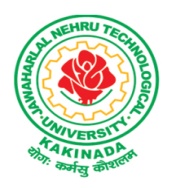  Email:  dapntuk@gmail.com 			            Mobile : +91 9618745555Directorate of Academics and PlanningJAWAHARLAL NEHRU TECHNOLOGICAL UNIVERSITY: KAKINADAKAKINADA-533003, Andhra Pradesh (India)--------------------------------------------------------------------------------------------------------                                                                                                                                                                              Lr. No.  JNTUK/DAP/MBA III & IV Year/Aca.Cal/2014-15.                    Dated: 26-08-2014Prof. P.Udaya Bhaskar                    B.Tech, M.Tech, Ph.D.Professor of Civil Engineering & DirectorToThe Principals of Affiliated CollegesJNTUK, Kakinada.PROPOSED ACADEMIC CALENDARS FOR THE STUDENTS ADMITTED IN THE ACADEMIC YEAR 2014-15  MBA  III & IV  SEMESTERS 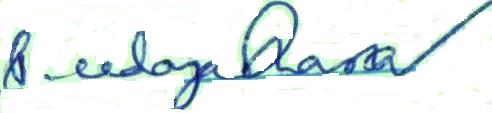 	Director Academics and Planning (DAP)                                                                             JNTUK KakinadaCopy to the Secretary to the Hon’ble Vice ChancellorCopy to the RectorCopy to the RegistrarCopy to the Director of EvaluationCopy to Director Institute of Science and TechnologyCopy to all DirectorsCopy to Principals of University Colleges of Kakinada and VizianagaramCopy to Controller of Examinations, JNTUK and ACEs, JNTUKCopy to Principals of all Affiliated Colleges of JNTUK Kakinada.	III SEMESTER III SEMESTER III SEMESTER III SEMESTER DescriptionFromToWeeksCommencement of Class Work01-09-2014I Unit of Instructions01-09-201425-10-20148WI Mid Examinations27-10-2014 02-11-2014 II Unit of Instructions 03-11-201427-12-20148WII Mid Examinations29-12-2014 10-01-2015 Preparation &  Lab Exams11-01-201517-01-2015End Examinations 19-01-201531-01-2015IV SEMESTERIV SEMESTERIV SEMESTERI Unit of Instructions02-02-201528-03-20158WI Mid Examinations30-03-201506-04-2015II Unit of Instructions 07-04-201526-05-20158WII Mid Examinations27-05-2015 03-06-2015Preparation &  Practicals04-06-201507-06-2015End Examinations08-06-201520-06-2015